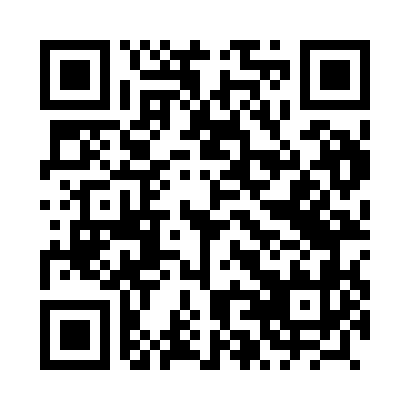 Prayer times for Mickiewicza, PolandWed 1 May 2024 - Fri 31 May 2024High Latitude Method: Angle Based RulePrayer Calculation Method: Muslim World LeagueAsar Calculation Method: HanafiPrayer times provided by https://www.salahtimes.comDateDayFajrSunriseDhuhrAsrMaghribIsha1Wed2:124:5312:245:337:5710:272Thu2:114:5112:245:347:5810:293Fri2:104:4912:245:358:0010:304Sat2:104:4712:245:378:0210:315Sun2:094:4512:245:388:0310:316Mon2:084:4312:245:398:0510:327Tue2:074:4212:245:408:0710:338Wed2:064:4012:245:418:0910:339Thu2:064:3812:245:428:1010:3410Fri2:054:3612:245:438:1210:3511Sat2:044:3512:245:448:1410:3612Sun2:044:3312:245:458:1510:3613Mon2:034:3112:245:468:1710:3714Tue2:024:3012:245:478:1910:3815Wed2:024:2812:245:488:2010:3816Thu2:014:2612:245:498:2210:3917Fri2:004:2512:245:498:2310:4018Sat2:004:2312:245:508:2510:4119Sun1:594:2212:245:518:2710:4120Mon1:594:2012:245:528:2810:4221Tue1:584:1912:245:538:3010:4322Wed1:584:1812:245:548:3110:4323Thu1:574:1612:245:558:3210:4424Fri1:574:1512:245:568:3410:4525Sat1:564:1412:245:568:3510:4526Sun1:564:1312:245:578:3710:4627Mon1:564:1212:255:588:3810:4728Tue1:554:1112:255:598:3910:4729Wed1:554:1012:255:598:4110:4830Thu1:554:0912:256:008:4210:4831Fri1:544:0812:256:018:4310:49